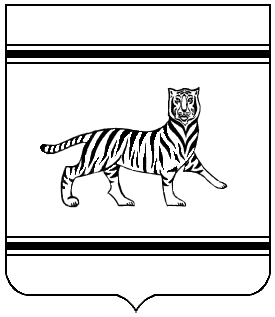 УПРАВЛЕНИЕ КУЛЬТУРЫПРАВИТЕЛЬСТВА ЕВРЕЙСКОЙ АВТОНОМНОЙ ОБЛАСТИП Р И К А Зг. Биробиджан	 Об итогах регионального этапа Всероссийского хорового фестиваля в Еврейской автономной области  	В соответствии с протоколом заседания комиссии регионального этапа Всероссийского хорового фестиваля в Еврейской автономной области   от 01.04.2016 г.ПРИКАЗЫВАЮ:1. Наградить дипломами победителей следующие коллективы, набравшие наибольшее количество баллов в категории «Детские народные хоры (детские учебные хоры и детские коллективы учреждений дополнительного образования в сфере культуры)»:лауреата I  степени:  «Образцовый ансамбль народной песни «Ладанка» МКОО ДО «Детская школа искусств» г. Облучье Облученского района. Руководитель Тимирова И.А. Концертмейстер Тайгунов П.А.;лауреата II степени: «Сводный хор МКОО ДО «Детская школа искусств» г. Облучье Облученского района.  Руководитель Тимирова И.А. Концертмейстер Тайгунов П.А.;лауреата III степени -  «Хор учащихся МБОУ ДО «Детская музыкальная школа» г. Биробиджана. Руководитель Щербак А.В. Концертмейстер Деркач С. С.;в категории «Детские народные хоры (любительские хоровые коллективы)»:лауреата I  степени:  нет;лауреата II степени: нет;лауреата III степени – «Школьный хор МБОУ «СОШ  № 11»                        г. Биробиджана. Руководитель и  концертмейстер Барков А. П.;в категории «Взрослые народные хоры (любительские хоровые коллективы):лауреата I  степени: «Народный хор русской песни МБУ «Городской Дворец культуры» г. Биробиджана. Руководитель Рева А. М. Концертмейстер Артышко А.В.;лауреата II степени: «Народный казачий хор им. атамана                     О. Степанова МБУ «Городской Дворец культуры» г. Биробиджана. Руководитель Семёнова И.В. Концертмейстер Казинец В. А. и  «Народный хор «С песней по жизни» МКУ «Межпоселенческий центр культуры и досуга» с. Амурзет Октябрьского района. Руководитель Лапина Е. А.;лауреата III степени – «Народный хор «Родные напевы» МАУК «Районный Дом культуры с. Ленинское» с. Ленинское Ленинского района. Руководитель Гуня Е. В.2.Наградить дипломами участника регионального этапа Всероссийского хорового фестиваля в Еврейской автономной областив категории  «детские народные хоры (детские учебные хоры и детские коллективы учреждений дополнительного образования в сфере культуры)»:- «Хор учащихся  МКУ ДО «Районная детская музыкальная школа  села Валдгейм» с. Валдгейм Биробиджанского района. Руководитель Ильмович А.А. Концертмейстер Стягайло И. М.в категории «Детские народные хоры (любительские хоровые коллективы)»:- «Хор учащихся МКОУ «СОШ им. И.А. Пришкольника с. Валдгейм» Биробиджанского района. Руководитель Ильмович А. А.;- детский хор «Соловушка» п. Бира Облученского района. Руководитель Сазонова А. А.; - школьный хор «Весёлые нотки» МБОУ «СОШ № 1»                              г. Биробиджана. Руководитель Дьячкова Л. М.; в категории «Взрослые народные хоры (любительские хоровые коллективы)»:-  «Народный хор ветеранов труда МБУ «Городской Дворец культуры»           г. Биробиджана. Руководитель Усольцева Г.Н. Концертмейстер Савченко Р.В.;- ансамбль «Нежность» МКУ «Поселенческий Дом культуры                        с. Дубовое» с. Дубовое Биробиджанского района. Руководитель Наумов М. М.; - народный самодеятельный коллектив «Реченька» МКУ «Центр культуры и досуга» п. Николаевка Смидовичского района. Руководитель Шембелева И. А.;- хор «Русская песня» МКУК «ИКДЦ п. Теплоозерск»  Облученского района. Руководитель Иванова В. Н. Концертмейстер Ковтун В. Д.;- «Хор ветеранов МКУК «Центр Досуга и Кино г. Облучье» г. Облучье Облученского района. Руководитель Трусова О.О. Концертмейстер Макарова Н. К.3. Допустить к участию в окружном этапе хоровые коллективы, набравшие наибольшее количество баллов среди победителей: - «Образцовый ансамбль народной песни «Ладанка» г. Облучье Облученского района. Руководитель Тимирова И.А. Концертмейстер Тайгунов П.А.;-  «Народный  хор русской песни МБУ «Городской Дворец культуры»     г. Биробиджана. Руководитель Рева А. М. Концертмейстер Артышко А.В.Начальник управления                                                                         С.С. Тромса04.04.2016                                      № 52